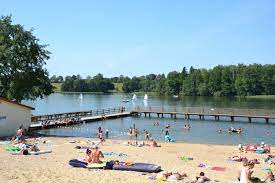 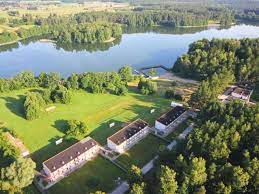 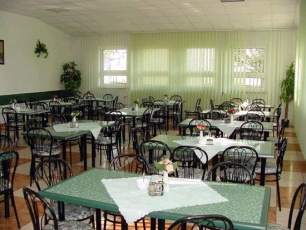 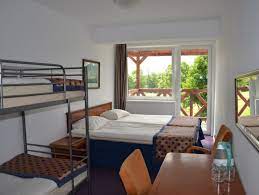 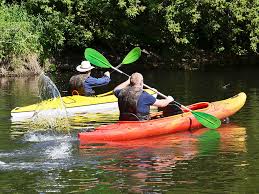 Obóz rekreacyjno-sportowy Ostrów PieckowskiObóz rekreacyjno-sportowy Ostrów PieckowskiObóz rekreacyjno-sportowy Ostrów PieckowskiObóz rekreacyjno-sportowy Ostrów PieckowskiObóz rekreacyjno-sportowy Ostrów PieckowskiObóz rekreacyjno-sportowy Ostrów PieckowskiTermin: 25.06 -05.07.2022Termin: 25.06 -05.07.2022Program Obozu :Program Obozu :Cena obozu zawiera:Cena obozu zawiera:OW ” Ostrów Pieckowski ”               ul. Ostrów Pieckowski 7                      11-710 Pieckiwww.epiecki.plLiczba miejsc : 55 osóbwiek uczestników 7-13 lat (najmłodszy r. 2015 lub dla Obóz dofinansowany ze środków m. st. WarszawyOW ” Ostrów Pieckowski ”               ul. Ostrów Pieckowski 7                      11-710 Pieckiwww.epiecki.plLiczba miejsc : 55 osóbwiek uczestników 7-13 lat (najmłodszy r. 2015 lub dla Obóz dofinansowany ze środków m. st. Warszawyzajęcia sportowe judo pod namiotemABC Windsurfingu, kajaki, rowerki wodnepaintball , 50 m zjeżdżalnia do jezioraPark linowy, dmuchana ścianka wspinaczkowaplażowanie i kąpiele w jez. Wagielturniej gier zespołowych z nagrodami wszech dyscyplin i sprawnościzajęcia  sportowe:  pływanie, siatkówka, piłka nożna, tenis stołowy, badminton oraz innewycieczka autokarowa do Galindi wraz  z animacjamiwycieczka autokarowa „ Niespodzianka” wycieczki piesze regionalno-kulturoznawczedyskoteki, ognisko i chrzest na Samurja zajęcia sportowe judo pod namiotemABC Windsurfingu, kajaki, rowerki wodnepaintball , 50 m zjeżdżalnia do jezioraPark linowy, dmuchana ścianka wspinaczkowaplażowanie i kąpiele w jez. Wagielturniej gier zespołowych z nagrodami wszech dyscyplin i sprawnościzajęcia  sportowe:  pływanie, siatkówka, piłka nożna, tenis stołowy, badminton oraz innewycieczka autokarowa do Galindi wraz  z animacjamiwycieczka autokarowa „ Niespodzianka” wycieczki piesze regionalno-kulturoznawczedyskoteki, ognisko i chrzest na Samurja zakwaterowanie : pawilon, pokoje 4 os. z łazienkami wyżywienie – 4 posiłki dziennie realizację programu obozuprzejazd  -  autokarubezpieczenie NNW 24h przejazd i pobytobsługę kadry – medycznej, trenerów,   wychowawców, przewodników, instruktorów sportwszystkie wejściówki i bilety wstępupamiątka z obozuzakwaterowanie : pawilon, pokoje 4 os. z łazienkami wyżywienie – 4 posiłki dziennie realizację programu obozuprzejazd  -  autokarubezpieczenie NNW 24h przejazd i pobytobsługę kadry – medycznej, trenerów,   wychowawców, przewodników, instruktorów sportwszystkie wejściówki i bilety wstępupamiątka z obozuOW ” Ostrów Pieckowski ”               ul. Ostrów Pieckowski 7                      11-710 Pieckiwww.epiecki.plLiczba miejsc : 55 osóbwiek uczestników 7-13 lat (najmłodszy r. 2015 lub dla Obóz dofinansowany ze środków m. st. WarszawyOW ” Ostrów Pieckowski ”               ul. Ostrów Pieckowski 7                      11-710 Pieckiwww.epiecki.plLiczba miejsc : 55 osóbwiek uczestników 7-13 lat (najmłodszy r. 2015 lub dla Obóz dofinansowany ze środków m. st. Warszawyzajęcia sportowe judo pod namiotemABC Windsurfingu, kajaki, rowerki wodnepaintball , 50 m zjeżdżalnia do jezioraPark linowy, dmuchana ścianka wspinaczkowaplażowanie i kąpiele w jez. Wagielturniej gier zespołowych z nagrodami wszech dyscyplin i sprawnościzajęcia  sportowe:  pływanie, siatkówka, piłka nożna, tenis stołowy, badminton oraz innewycieczka autokarowa do Galindi wraz  z animacjamiwycieczka autokarowa „ Niespodzianka” wycieczki piesze regionalno-kulturoznawczedyskoteki, ognisko i chrzest na Samurja zajęcia sportowe judo pod namiotemABC Windsurfingu, kajaki, rowerki wodnepaintball , 50 m zjeżdżalnia do jezioraPark linowy, dmuchana ścianka wspinaczkowaplażowanie i kąpiele w jez. Wagielturniej gier zespołowych z nagrodami wszech dyscyplin i sprawnościzajęcia  sportowe:  pływanie, siatkówka, piłka nożna, tenis stołowy, badminton oraz innewycieczka autokarowa do Galindi wraz  z animacjamiwycieczka autokarowa „ Niespodzianka” wycieczki piesze regionalno-kulturoznawczedyskoteki, ognisko i chrzest na Samurja Cena dla członka klubu:       2100 PLNCena dla nie klubowicza:     2500 PLNCena dla członka klubu:       2100 PLNCena dla nie klubowicza:     2500 PLN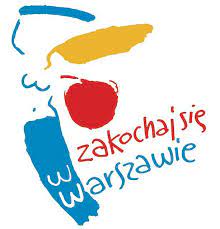 Warunki uczestnictwa:  zgłoszenie do trenera prowadzącego do 30.03.2022 r.I Rata - 1100 PLN do 15.04.2022r.           II Rata – reszta kwoty do 30.05.2022 r.Wpłaty na konto: Santander – 21 1090 1753 0000 0001 0872 4105  – tytuł przelewu- Imię Nazwisko – Ostrów Pieckowski 2022Informacje bieżące: tel: 513-96-16-16 , www.judofightclub.pl Organizator wyjazdu : UKS Judo Fight Club- obóz zgłaszany do Kuratorium OświatyWarunki uczestnictwa:  zgłoszenie do trenera prowadzącego do 30.03.2022 r.I Rata - 1100 PLN do 15.04.2022r.           II Rata – reszta kwoty do 30.05.2022 r.Wpłaty na konto: Santander – 21 1090 1753 0000 0001 0872 4105  – tytuł przelewu- Imię Nazwisko – Ostrów Pieckowski 2022Informacje bieżące: tel: 513-96-16-16 , www.judofightclub.pl Organizator wyjazdu : UKS Judo Fight Club- obóz zgłaszany do Kuratorium OświatyWarunki uczestnictwa:  zgłoszenie do trenera prowadzącego do 30.03.2022 r.I Rata - 1100 PLN do 15.04.2022r.           II Rata – reszta kwoty do 30.05.2022 r.Wpłaty na konto: Santander – 21 1090 1753 0000 0001 0872 4105  – tytuł przelewu- Imię Nazwisko – Ostrów Pieckowski 2022Informacje bieżące: tel: 513-96-16-16 , www.judofightclub.pl Organizator wyjazdu : UKS Judo Fight Club- obóz zgłaszany do Kuratorium OświatyWarunki uczestnictwa:  zgłoszenie do trenera prowadzącego do 30.03.2022 r.I Rata - 1100 PLN do 15.04.2022r.           II Rata – reszta kwoty do 30.05.2022 r.Wpłaty na konto: Santander – 21 1090 1753 0000 0001 0872 4105  – tytuł przelewu- Imię Nazwisko – Ostrów Pieckowski 2022Informacje bieżące: tel: 513-96-16-16 , www.judofightclub.pl Organizator wyjazdu : UKS Judo Fight Club- obóz zgłaszany do Kuratorium Oświaty